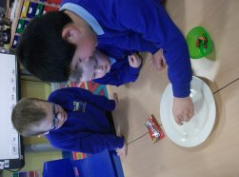 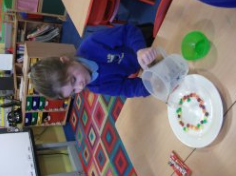 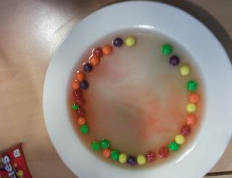 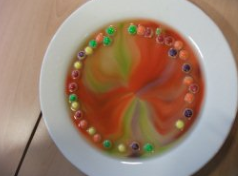 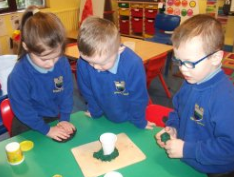 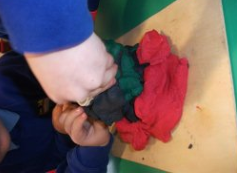 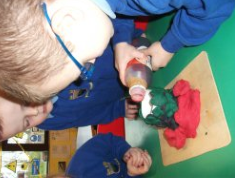 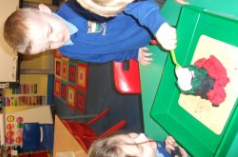 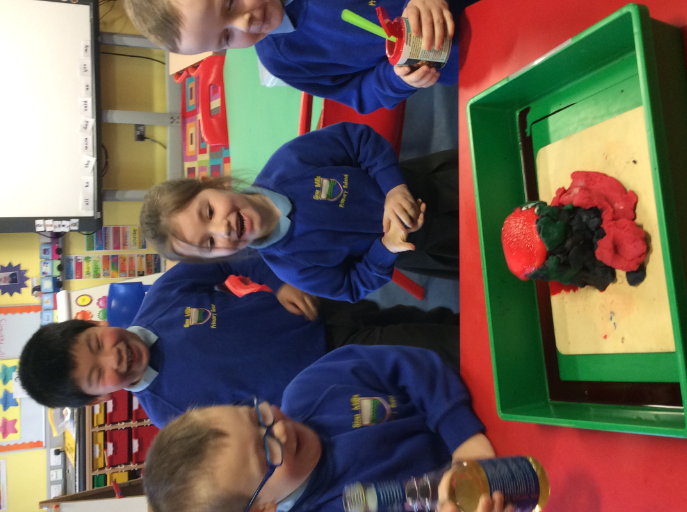 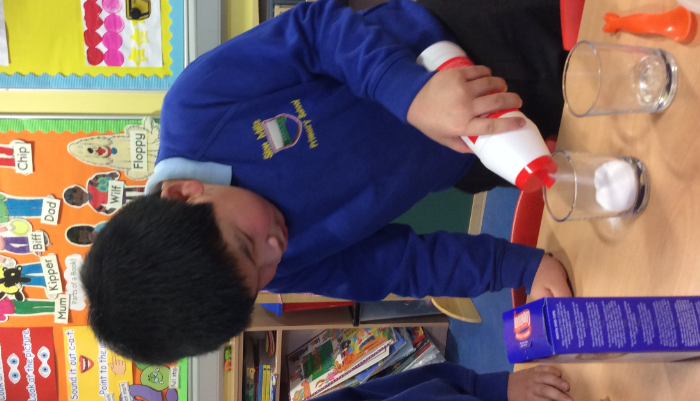 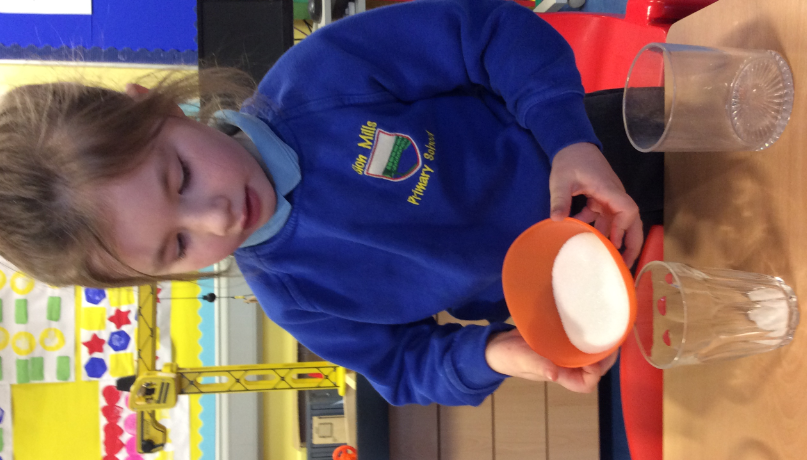 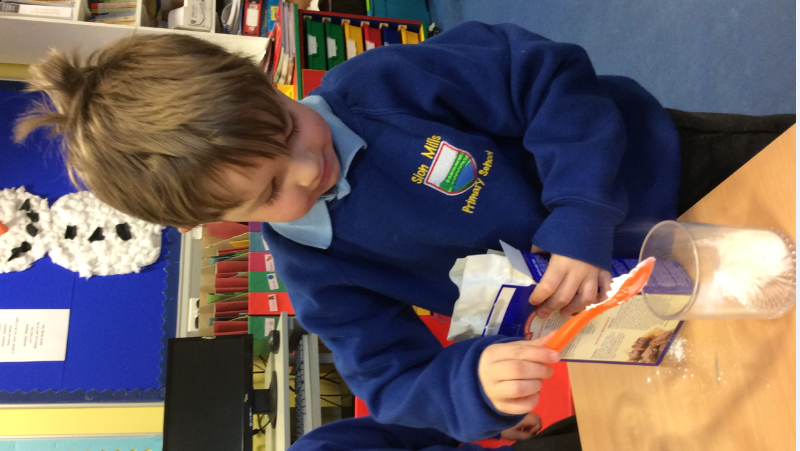 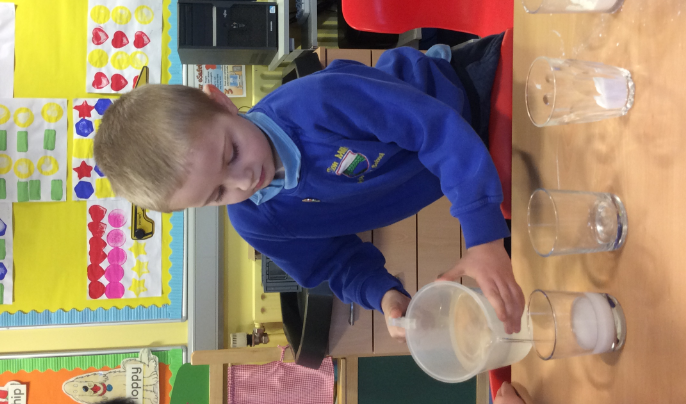 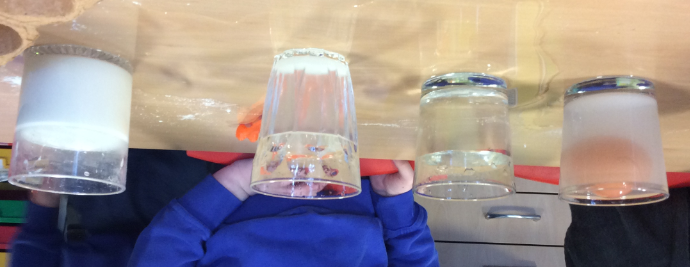 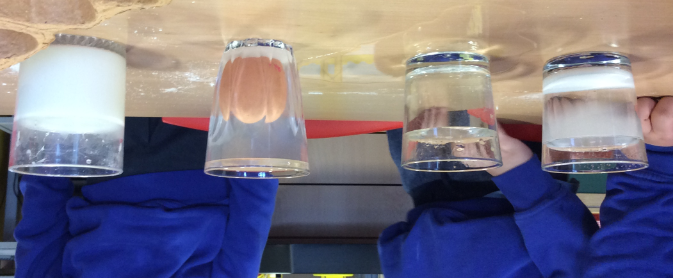 Floating Eggs
Science week2020Skittles ExperimentVolcano Experiment